	Паляшук жыве традыцыямі	             Беларусь! Беларусь дарагая,		 Для цябе толькі песня мая!		У грудзях – ні тугі, ні адчаю,Толькі светлая радасць жыцця…	Народная культура – найважнейшая частка нашай спадчыны. Народ заўсёды выступаў сапраўдным творцам самабытных культурных традыцый, якія ён беражліва захоўваў і клапатліва развіваў, перадаючы як дар у спадчыну сваім нашчадкам.Традыцыі ў жыцці палешука можна падзяліць на каляндарныя і сямейна-абрадавыя. Да каляндарных традыцый  можна аднесці такія святы, як Масленіца, Купалле і Каляды. Да сямейна-абрадавых – вяселле, радзіны, наваселле, пахаванне, памінкі.Цесная сувязь традыцыйных абрадаў з роднай палескай  прыродай, вобразамі свайго краю, народнымі звычаямі, духоўнымі запатрабаваннямі, надавала ім асобую сілу і значнасць у перадачы з пакалення ў пакаленне духоўных традыцый сваіх продкаў. Паляшук назаўсёды з непаддзельнай цікавасцюставіўся  да гэтага цыклу святаў.Яшчэ ў далёкім мінулым мае продкі надавалі вялікае значэнне калядам – цыклу свят і абрадаў зімовага сонцавароту. Традыцыйна да Каляд палешукі колюць маладых парсючкоў і адкормленных  свіней, у кожнай сям’ і ладзяць святочную вячэру – куццю, ушаноўваюць продкаў, варожаць, жадаюць дабра радным  і блізкім. Групы калядоўшчыкаў абыходзяць дамы з калядкамі і віншаваннямі. Абавязкова абрадавым кампанентам  Каляд ідзе ачышчэнне жылля і сядзіб, мыццё ў лазні, рытуальныя трапезы, варажба, гульні, забавы. Сярод калядных ігрышчаў абрадавыя гульні-карагоды ”Яшчур”, “Перапёлачка”.Адным з самых старажытных святаў з’яўляецца Масленіца.Гэта свята звязана з правадамі зімы і прыходу вясны. У час Масленіцы праводзяцца шумныя карнавальныя гулянні, масавыя катанні з горак на санках. Звычайна гэта суправаджалася павер’ ем палешукоў: “Хто далей заедзе з ледзяной горкі, у таго лён будзе доўгі, высокая збажына.” А каму не хочацца добрага ураджаю!Асноўным  пачастункам  было малочнае, асабліва бліны. Пойдзеш у госці, а цябе блінчыкамі частуюць. За цэлы тыдзень  столькі смакаты з’ясі, што на ўвесь вялікі пост хапае, есці не хочацца.А ў апошні дзень праважалі Масленіцу асабліва цікава: саламянае чучала апранаюць у жаночае адзенне, выносяць за вёску і прылюдна спальваюць, што сімвалізіруе развітанне з зімой. Умеюць палешукі весяліцца!Святкуюць палешукі і Купалле. Яшчэ днём дзяўчаты ідуць на луг, у поле збіраць купальскія расліны – руту, папараць і іншыя расліны. Лічыцца, што ў гэты час яны маюць асаблівую лекавую сілу. Частка іх застаецца ў хаце на лекі, на ўжывнне ў ежу, частка выкарыстоўваецца на вянкі для купальскай варажбы. Цэнтральнае месца сярод абрадаў  і гульняў займае купальскае вогнішча. Вакол агню моладзь водзіць карагоды, пераскокваюць цераз агонь, купаюцца ў рэчцы, варожаць на вянках, якія дзяўчаты і хлопцы пускаюць па рацэ, загадваючы на будучага мужа ці жонку, наогул замужжа.А яшчэ існуе павер’е: “Хто ў купальскую ноч знойдзе папараць-кветку, атрымае дар ведаць пра ўсё на свеце, дзе якія скарбы ляжаць, як да іх прыступіцца, якія закляцці на іх накладзены, як іх адчараваць.Важным святам для палешука з’яўляюцца дажынкі. Дажынкі – свята, звязанае з заканчэннем жніва. Дажаўшы жыта, жнеі ўпрыгожваюць апошні сноп кветкамі і стужкамі, плятуць вянкі з каласкоў і палявых кветак, з песнямі ідуць у вёску. У наш час Дажынкі ператварыліся ў свята ўраджаю.      Асноўным заняткам беларускага народу было ткацтва. З даўніх часоў дзяўчынак вучылі ткаць і вышываць. Першыя вырабы юных ткачых  былі прыданым да вяселля.Асабліва мяне ўражвае такое паляшуцкае рамяство як кавальства. Продкі палешукоў, гаворачы пра гэтую традыцыю, заўсёды казалі, што сапраўдны каваль без кавалачка хлеба не застанецца. Кавальства – выраб рэчаў шляхам гарачага ці халоднага кавання. Асноўнай кавальскай аперацыяй было награванне дачырвана загатоўкі і наданне ёй ударамі малатка патрэбнай формы.Упершыню я пазнаёміўся з майстрам-кавалём у каледжы машынабудавання Мельніковічам Мікалаем Аляксандравічам, выхадцам з дынастыі сапраўдных кавалёў чацвёртага пакалення. Ён – майстар свайго рамяства. Гэтаму рамяству Мікалай Аляксандравіч навучыўся ў бацькі, а бацька ў дзеда. Сімвалам сямейнага рамяства кавальства з’яўляецца падкова, якая да гэтага часу захоўваецца ў кавальскай майстэрні каледжа машынабудавання. Больш за ўсё мяне ўразілі вырабы Мікалая Аляксандавіча: кованая ружа, зубр, крумкач, арол, бусел і шмат іншых вырабаў, у калекцыі якога налічваецца каля двухсот. А кожны з іх – гэта сапраўдная казачная істота. Цяпер свае навыкі рамяства майстар імкнецца перадаць нам, навучэнцам,  у спецыяльнай майстэрні каледжа.  Сваю першую работу я зрабіў, займаючыся ў гуртку “Дэкаратыўная коўка”. Гэта была незвычайная ружа. Яе я выконваў старанна, з такім захапленнем, што быў як заварожаны: “Вось галінка, затым лісточак, , яшчэ лісточак… і , нарэшце, сапраўдная кветка. Далей сама ружа –пялёсткі… Вось і апошні пялёстак”.Якая прыгожая ружа ў мяне атрымалася! І гэта змог я сам!  Мяне перапаўнялі пачуцці, нібы музыка іграла дзесьці ў глыбіні душы.Пасля гэтага я вырашыў канчаткова, што буду майстрам – кавалём, і сваё майстэрства перадам сваім дзецям і нават унукам.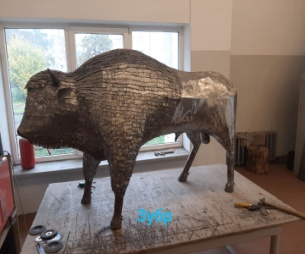 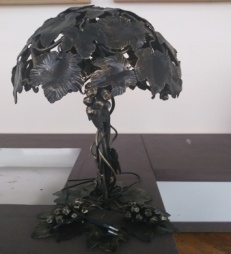 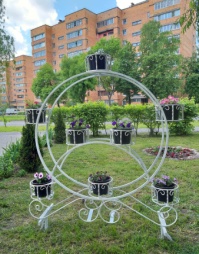 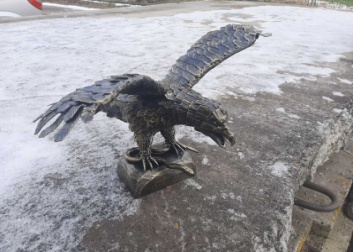 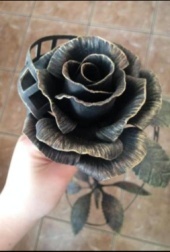 